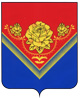 АДМИНИСТРАЦИЯГОРОДСКОГО ОКРУГА ПАВЛОВСКИЙ ПОСАД МОСКОВСКОЙ ОБЛАСТИ  ПОСТАНОВЛЕНИЕг. Павловский Посад       Об утверждении  Административного Регламента Администрации городского округа Павловский Посад Московской области по предоставлению муниципальной услуги «Выдача разрешений на выполнение авиационных работ, парашютных прыжков, демонстрационных полетов воздушных судов, полетов беспилотных летательных аппаратов, подъема привязных аэростатов над территорией муниципальных образований, посадку (взлет) на площадки, расположенные в границах муниципальных образований Московской области, сведения о которых не опубликованы в документах аэронавигационной информации»        В соответствии с Федеральным законом от  06.10.2003 №131-ФЗ «Об общих принципах организации местного самоуправления в Российской Федерации»,  Федеральным законом от 27.07.2010 №210-ФЗ «Об организации предоставления государственных и муниципальных услуг», пунктом 49 Федеральных правил использования воздушного пространства Российской Федерации, утвержденных постановлением Правительства Российской Федерации от 11.03.2010 № 138 «Об утверждении Федеральных правил использования воздушного пространства Российской Федерации»,  Уставом городского округа Павловский Посад Московской области, Постановлением Администрации Павлово-Посадского муниципального района Московской области от 13.02.2015 №94 «Об утверждении Порядка разработки и утверждения административных регламентов предоставления муниципальных (государственных) услуг Администрацией Павлово-Посадского муниципального района Московской области, проведения экспертизы административных регламентов предоставления муниципальных (государственных) услуг», а также в целях оптимизации предоставления муниципальных услуг,ПОСТАНОВЛЯЮ: 1.    Утвердить Административный регламент по предоставлению муниципальной услуги «Выдача разрешений на выполнение авиационных работ, парашютных прыжков, демонстрационных полетов воздушных судов, полетов беспилотных летательных аппаратов, подъема привязных аэростатов над территорией муниципальных образований, посадку (взлет) на площадки, расположенные в границах муниципальных образований Московской области, сведения о которых не опубликованы в документах аэронавигационной информации».2.  Опубликовать настоящее постановление в официальном печатном средстве массовой информации городского округа Павловский Посад Московской области «Информационный вестник городского округа Павловский Посад» и разместить на официальном сайте Администрации городского округа Павловский Посад Московской области в сети Интернет.3.    Настоящее постановление вступает в силу с момента его опубликования.4.   Контроль за исполнением настоящего постановления возложить на Первого заместителя Главы Администрации городского округа Павловский Посад Московской области В.В. Федотова.Глава городского округаПавловский Посад Московской области                                                                                                    Д.О. Семенов  




















Исп. Панина Ю.В.Тел.8-(496-43)-2234531.03.2021№556